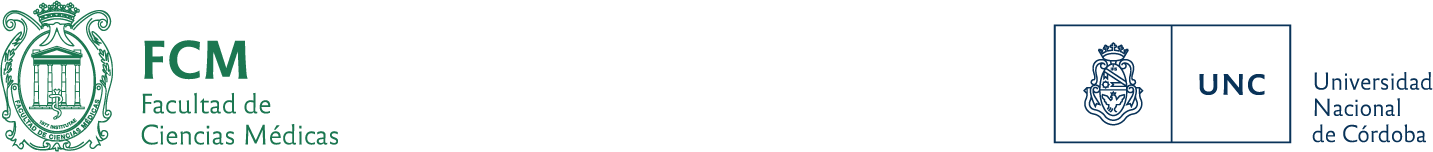 DIRECCION GENERAL DE RECURSOS HUMANOSCórdoba        de                    de         Sra...Facultad Ciencias MédicasS I D                                                 De mi mayor consideración, solicito a Ud y por su intermedio ante quien corresponda, se justifique mi inasistencia del día …... de ……………….. de 202… motivada por el PARO DE TRANSPORTE.-                                                Sin otro particular saluda a Ud. atentamente.-                                                                                                               FirmaAPELLIDO Y NOMBRES: LEGAJO: DOMICILIO: 